Museum of the Bible & Basilica of the Immaculate Conception TripRegistrationSeton Youth Ministry will be traveling on a school bus from our church to Washington D.C to visit the Museum of the Bible and the Basilica of the Immaculate Conception.  This event is open to the entire St. Elizabeth Ann Seton Parish community.  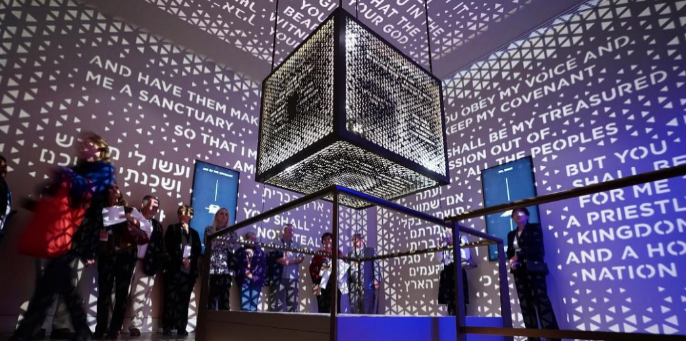 Image from inside the Museum of the Bible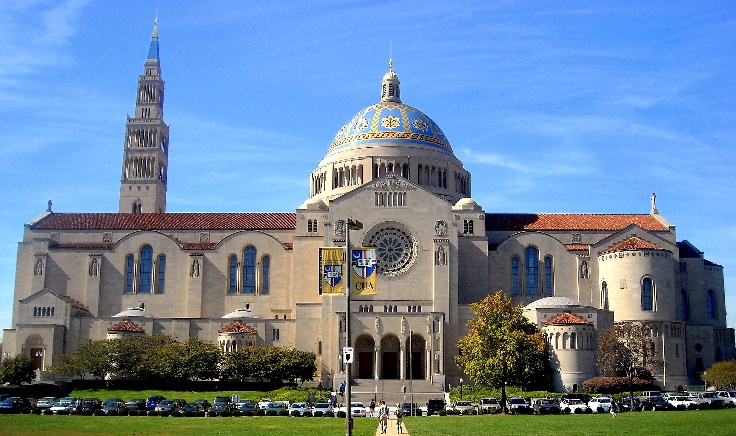 Image of the Basilica of the Immaculate ConceptionDate: Saturday, April 21stDeparture time from St. Elizabeth Ann Seton Parish: 7:45am Return time to St. Elizabeth Ann Seton Parish: 7:00pmCost for youths 19 & under: $25Cost for those 20 & older: $40Registration due March 25th by the 11 o’clock mass.  Youth Registration: Make checks payable to St. Elizabeth Ann Seton Parish & fill out the attached form.  Adult Registration: Make checks payable to St. Elizabeth Ann Seton Parish & fill out the below box: Name: _________________________                                Email: _________________________Cell #: __________________________                           Home #: _________________________Emergency Contact Name & #:___________________________________________________